Reader’s Vespers on Friday February 19th, 2021Afterfeast of the Meeting –– Our Venerable Father Parthenius, Bishop of Lampsacus and Our Venerable Father Luke of Hellas (February 7th/20th)Through the prayers of our Holy Fathers, O Lord, Jesus Christ, our God, have mercy on us. Amen.Glory to Thee O God, glory to Thee!O Heavenly King, the Comforter, the Spirit of Truth, Who art everywhere present and fillest all things, Treasury of blessings and Giver of Life, come and abide in us and cleanse us from every impurity and save our souls, O Good One!Holy God, Holy Mighty, Holy Immortal, have mercy on us. (Thrice)Glory to the Father, and to the Son, and to the Holy Spirit, both now and ever, and unto the ages of ages. Amen.O Most Holy Trinity, have mercy on us. O Lord, blot out our sins. O Master, pardon our iniquities. O Holy One, visit and heal our infirmities for Thy name's sake.Lord have mercy. (Thrice)Glory to the Father and to the Son and to the Holy Spirit, both now and ever, and unto the ages of ages. Amen.Our Father, Who art in the Heavens, hallowed be Thy Name. Thy Kingdom come, Thy will be done, on earth as it is in Heaven. Give us this day our daily bread, and forgive us our debts, as we forgive our debtors; and lead us not into temptation, but deliver us from the evil one.Through the prayers of our Holy Fathers, O Lord, Jesus Christ, our God, have mercy on us. Amen.Lord have mercy. Twelve TimesGlory to the Father and to the Son and to the Holy Spirit, both now and ever, and unto the ages of ages. Amen.O come, let us worship God our King.O come, let us worship and fall down before Christ our King and God.O come, let us worship and fall down before Christ Himself, our King and God.Bless the Lord, O my soul; O Lord my God, Thou hast been magnified exceedingly. Confession and majesty hast Thou put on, Who coverest Thyself with light as with a garment, Who stretchest out the heaven as it were a curtain; Who supporteth His chambers in the waters, Who appointeth the clouds for His ascent, Who walketh upon the wings of the winds, Who maketh His angels spirits, and His ministers a flame of fire, Who establisheth the earth in the sureness thereof; it shall not be turned back for ever and ever.  The abyss like a garment is His mantle; upon the mountains shall the waters stand.  At Thy rebuke they will flee, at the voice of Thy thunder shall they be afraid.  The mountains rise up and the plains sink down, unto the place where Thou hast established them.  Thou appointedst a bound that they shall not pass, neither return to cover the earth.  He sendeth forth springs in the valleys; between the mountains will the waters run.  They shall give drink to all the beasts of the field; the wild asses will wait to quench their thirst.  Beside them will the birds of the heaven lodge, from the midst of the rocks will they give voice.  He watereth the mountains from His chambers; the earth shall be satisfied with the fruit of Thy works.  He causeth the grass to grow for the cattle, and green herb for the service of men, To bring forth bread out of the earth; and wine maketh glad the heart of man.  To make his face cheerful with oil; and bread strengtheneth man's heart.  The trees of the plain shall be satisfied, the cedars of Lebanon, which Thou hast planted.  There will the sparrows make their nests; the house of the heron is chief among them.  The high mountains are a refuge for the harts, and so is the rock for the hares.  He hath made the moon for seasons; the sun knoweth his going down.  Thou appointedst the darkness, and there was the night, wherein all the beasts of the forest will go abroad.  Young lions roaring after their prey, and seeking their food from God. The sun ariseth, and they are gathered together, and they lay them down in their dens. But man shall go forth unto his work, and to his labor until the evening. How magnified are Thy works, O Lord! In wisdom hast Thou made them all; the earth is filled with Thy creation. So is this great and spacious sea, therein are things creeping innumerable, small living creatures with the great. There go the ships; there this dragon, whom Thou hast made to play therein. All things wait on Thee, to give them their food in due season; when Thou givest it them, they will gather it. When Thou openest Thy hand, all things shall be filled with goodness; when Thou turnest away Thy face, they shall be troubled.  Thou wilt take their spirit, and they shall cease; and unto their dust shall they return.  Thou wilt send forth Thy Spirit, and they shall be created; and Thou shalt renew the face of the earth.  Let the glory of the Lord be unto the ages; the Lord will rejoice in His works.  Who looketh on the earth and maketh it tremble, Who toucheth the mountains and they smoke. I will sing unto the Lord throughout my life, I will chant to my God for as long as I have my being.  May my words be sweet unto Him, and I will rejoice in the Lord.  O that sinners would cease from the earth, and they that work iniquity, that they should be no more. Bless the Lord, O my soul.The sun knoweth his going down, Thou appointedst the darkness, and there was the night.  How magnified are Thy works, O Lord!  In wisdom hast Thou made them all.Glory to the Father and to the Son and to the Holy Spirit, both now and ever, and unto the ages of ages. Amen.Alleluia, alleluia, alleluia.  Glory to Thee, O God. Thrice.Lord, have mercy.  Forty TimesGlory to the Father and to the Son and to the Holy Spirit, both now and ever, and unto the ages of ages. Amen.  In the 1st Tone: Lord, I have cried unto Thee, hearken unto me.Lord, I have cried unto Thee, hearken unto me. * Hearken unto me, O Lord. * Lord, I have cried unto Thee, hearken unto me; * attend to the voice of my supplication, * when I cry unto Thee. * Hearken unto me, O Lord.Let my prayer be set forth * as incense before Thee, * the lifting up of my hands * as an evening sacrifice. * Hearken unto me, O Lord.Set, O Lord, a watch before my mouth, and a door of enclosure round about my lips.Incline not my heart unto words of evil, to make excuse with excuses in sins.With men that work iniquity; and I will not join with their chosen.The righteous man will chasten me with mercy and reprove me; as for the oil of the sinner, let it not anoint my head.For yet more is my prayer in the presence of their pleasures; swallowed up near by the rock have their judges been.They shall hear my words, for they be sweetened; as a clod of earth is broken upon the earth, so have their bones been scattered nigh unto hades.For unto Thee, O Lord, O Lord, are mine eyes, in Thee have I hoped; take not my soul away.Keep me from the snare which they have laid for me, and from the stumbling-blocks of them that work iniquity.The sinners shall fall into their own net; I am alone until I pass by.With my voice unto the Lord have I cried, with my voice unto the Lord have I made supplication.I will pour out before Him my supplication, mine affliction before Him will I declare.When my spirit was fainting within me, then Thou knewest my paths.In this way wherein I have walked they hid for me a snare. I looked upon my right hand, and beheld, and there was none that did know me.Flight hath failed me, and there is none that watcheth out for my soul.I have cried unto Thee, O Lord; I said: Thou art my hope, my portion art Thou in the land of the living.Attend unto my supplication, for I am brought very low.Deliver me from them that persecute me, for they are stronger than I.Bring my soul out of prison:  that I may confess Thy name.  The righteous shall wait patiently for me until Thou shalt reward me.Out of the depths have I cried unto Thee, O Lord; O Lord, hear my voice.Let Thine ears be attentive to the voice of my supplication.If Thou shouldest mark iniquities, O Lord, O Lord, who shall stand? For with Thee there is forgiveness.The great Parthenius, the namesake of virginity,the beacon of Lampsacus,the radiant morning star of miracles,calls us all together by his memorialthat we who sing hymns to Christ the Savior //may keep the spiritual feast!For Thy name’s sake have I patiently waited for Thee, O Lord; my soul hath patiently waited for Thy word, my soul hath hoped in the Lord.You bore God within yourself from childhoodby the fire of your prayers, O all-blessèd Parthenius!You burned up legions of the demonsand guided the flock of Lampsacus.By casting down the temples of idols, //you renewed yourself for God!From the morning watch until night, from the morning watch let Israel hope in the Lord.The fish that was thrown away, breathless yet life-giving;the fruit of the barren field and vineyard;the generous rain promised to those who wept,all proclaimed your wonder!Your works are wonderful, O celebrant of sacred mysteries! //Therefore, pray that we may be saved.In the 6th Tone: For with the Lord there is mercy, and with Him is plenteous redemption;  and He shall redeem Israel out of all his iniquities.O glorious Luke,you followed the Lord from your youth, and left your parents and the passionate attachments in worldly life. You lived in the desert and led the life of the ascetics with humility.By perfecting this life with a lamenting spirit, O ven’rable father, you made yourself a good merchant,for you distributed your possessions to the poor and bought Christ, the priceless Pearl.  When you obtained Him, your desire, //you were granted rest.O praise the Lord, all ye nations; praise Him, all ye peoples.O glorious father Luke,you were beaten, reviled, and afflicted by your father for the sake of Christ whom you desired. You were wounded with desire for Himand counted as nothing the beauties of this world.You loved your life of seclusion, and separation from your mother’s love, as you were vested with the monastic habit, O most-sacred Luke.Yet, at your mother’s entreaties, though you did not wish to be revealed God revealed you, //for He is the Lover of mankind.For He hath made His mercy to prevail over us, and the truth of the Lord abideth forever.When you ended your sacred life, O Lukeyou performed excellent and glorious miracles,from God who gave you a divine token of reward for your labors;and He will give you a never-fading wreath and crowning glorywhen He will come as Judge.Therefore, entreat Him, that those who ever hymn you, O wondrousLuke, //will be delivered from all affliction.In the 6th Tone: Glory…: We implore You, O Christ our God:You who were pleased to rest in the Elder’s armsas in the chariot of the Cherubim,call us back who also sing Your praise, deliver us from the tyranny of our passions, //and save our souls!In the 3rd Tone: Now and ever... :How can we, O all-honored one, * not marvel at thine Offspring? * who is both God and man. * For without knowing a man, O all-immaculate One, * without a father thou hast given birth to a Son in the flesh, * who without a mother was begotten from the Father before all ages, * yet in no way undergoing change, fusion or separation, * but preserving fully the characteristics of both natures. * Wherefore, O Sovereign Lady, and Virgin Mother, * beseech Him to save the souls of those ** who with Orthodox faith confess thee to be the true Theotokos.O Gladsome Light of the holy glory of the immortal, heavenly, holy, blessed Father, O Jesus Christ: Having come to the setting of the sun, having beheld the evening light, we praise the Father, the Son, and the Holy Spirit: God.  Meet it is for Thee at all times to be praised with reverent voices, O Son of God, Giver of life.  Wherefore, the world doth glorify Thee.The Prokeimenon in the 7th Tone: Thou, O God, art my Helper, and Thy mercy shall go before me.Verse: Rescue me from my enemies, O God, and redeem me from them that rise up against me.Thou, O God, art my Helper,/ and Thy mercy shall go before me.Vouchsafe, O Lord, to keep us this evening without sin.  Blessed art Thou, O Lord, the God of our fathers, and praised and glorified is Thy name unto the ages.  Amen.Let Thy mercy, O Lord, be upon us, according as we have hoped in Thee.  Blessed art Thou, O Lord, teach me Thy statutes.  Blessed art Thou, O Master, give me understanding of Thy statutes.  Blessed art Thou, O Holy One, enlighten me by Thy statutes.O Lord, Thy mercy endureth forever; disdain not the work of Thy hands.  To Thee is due praise, to Thee is due a song, to Thee glory is due, to the Father, and to the Son, and to the Holy Spirit, now and ever, and unto the ages of ages.  Amen.Lord, have mercy. Twelve TimesGlory to the Father, and to the Son, and to the Holy Spirit, both now and ever, and unto the ages of ages. Amen.In the 2nd Tone:Open, O gates of heaven;for Christ is brought into the temple by a virgin mother,and offered to God the Father //        as a new-born infant.                             Verse:	Lord, now let Your servant depart in peace, according to Your word, formy eyes have seen Your salvation.Christ, the Coal of fire,                                           whom holy Isaiah foresaw,                                           now is given to the Elder as in a pair of tongs //by the hands of the spotless Theotokos.                                                                     Verse: A Light to enlighten the gentiles, and the glory of Your people Israel!                                    Simeon the Elder, with trembling and great joy,                                              held the Fashioner and Master,                                        and asked for release from life, //                               as he hymned the Mother of God!                                               Glory to the Father, and to the Son, and to the Holy Spirit, now and ever, and unto ages of ages. Amen.The pure and spotless Virgincarries in her arms a new-born infant:the Fashioner and Master //into the courts of the Temple!Now lettest Thou Thy servant depart in peace, O Master, according to Thy word, for mine eyes have seen Thy salvation, which Thou hast prepared before the face of all peoples; a light of revelation for the Gentiles, and the glory of Thy people Israel.Holy God, Holy Mighty, Holy Immortal, have mercy on us. (Thrice)Glory to the Father, and to the Son, and to the Holy Spirit, both now and ever, and unto the ages of ages. Amen.O Most Holy Trinity, have mercy on us. O Lord, blot out our sins. O Master, pardon our iniquities. O Holy One, visit and heal our infirmities for Thy name's sake.Lord have mercy. (Thrice)Glory to the Father and to the Son and to the Holy Spirit, both now and ever, and unto the ages of ages. Amen.Our Father, Who art in the Heavens, hallowed be Thy Name. Thy Kingdom come, Thy will be done, on earth as it is in Heaven. Give us this day our daily bread, and forgive us our debts, as we forgive our debtors; and lead us not into temptation, but deliver us from the evil one.Through the prayers of our Holy Fathers, O Lord, Jesus Christ, have mercy on us. Amen.Tone 4: O God of our fathers,do not take away Your mercy from us,but ever act toward us according to Your kindness,and by the prayers of Your saints, //guide our lives in peace!In the 1st Tone: Glory…, now and ever…:Rejoice, O Virgin Theotokos, full of grace!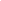 From you shone the sun of righteousness, Christ our God,enlightening those who sat in darkness!Rejoice and be glad, O righteous Elder;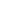 you accepted in your arms the Redeemer of our souls, //who grants us the Resurrection.      Lord have mercy. Forty timesGlory to the Father, and to the Son, and to the Holy Spirit, both now and ever and unto ages of ages. Amen.More honorable than the Cherubim, and beyond compare more glorious than the Seraphim; who without corruption gavest birth to God the Word, the very Theotokos, thee do we magnify.Glory to the Father and to the Son and to the Holy Spirit, both now and ever, and unto the ages of ages. Amen.Lord have mercy, Lord have mercy, Lord have mercy, Lord bless!Through the prayers of the Theotokos, of our Venerable Fathers Parthenius of Lampsacus and Luke of Hellas, and of all the saints, Lord, Jesus Christ our God, have mercy on us. Amen.